世界知识产权组织标准委员会(CWS)第四届会议续会2016年3月21日至24日，日内瓦审议标准委员会的工作计划和任务单秘书处编拟的文件为更新标准委员会的工作计划，根据WIPO标准委员会(CWS)在2013年4月第三届会议上达成的一致意见，秘书处编拟了一份经修订的新任务单供标准委员会审议。现将该任务单转录于本文件的附件。(见文件CWS/3/12和CWS/3/14。)对于每项任务，附件中包含了以下信息：说明、任务牵头人/工作队牵头人、计划执行的行动、备注以及(适用时)交标准委员会审议和批准的提案。利用WIPO网站改版，国际局对工作队活动的相关页面进行了审查，并建立了一个新的维基空间，提供与访问和参加标准委员会各工作队的讨论有关的信息。空间的网址是：https://www3.wipo.int/confluence/display/cwstf/CWS+Task+Forces。各工作队的背景信息，以及关于修订各项XML标准的提案，仍可从WIPO网站获得：http://www.wipo.int/cws/en/taskforce/。为保护工作队成员的个人信息，成员名单已经移至相应工作队的受限空间。应当指出，附件中所提供的关于某些任务的信息可能需要进行审查和更新，以反映标准委员会可能在第四届会议续会上达成的一致意见。国际局计划在WIPO网站上发布更新后的标准委员会工作计划，其中将包含这些一致意见。请标准委员会注意本文件中所载的信息和计划；并审议本文件附件中转录的任务单，并就其最终稿达成一致意见，以纳入标准委员会工作计划。[后接附件]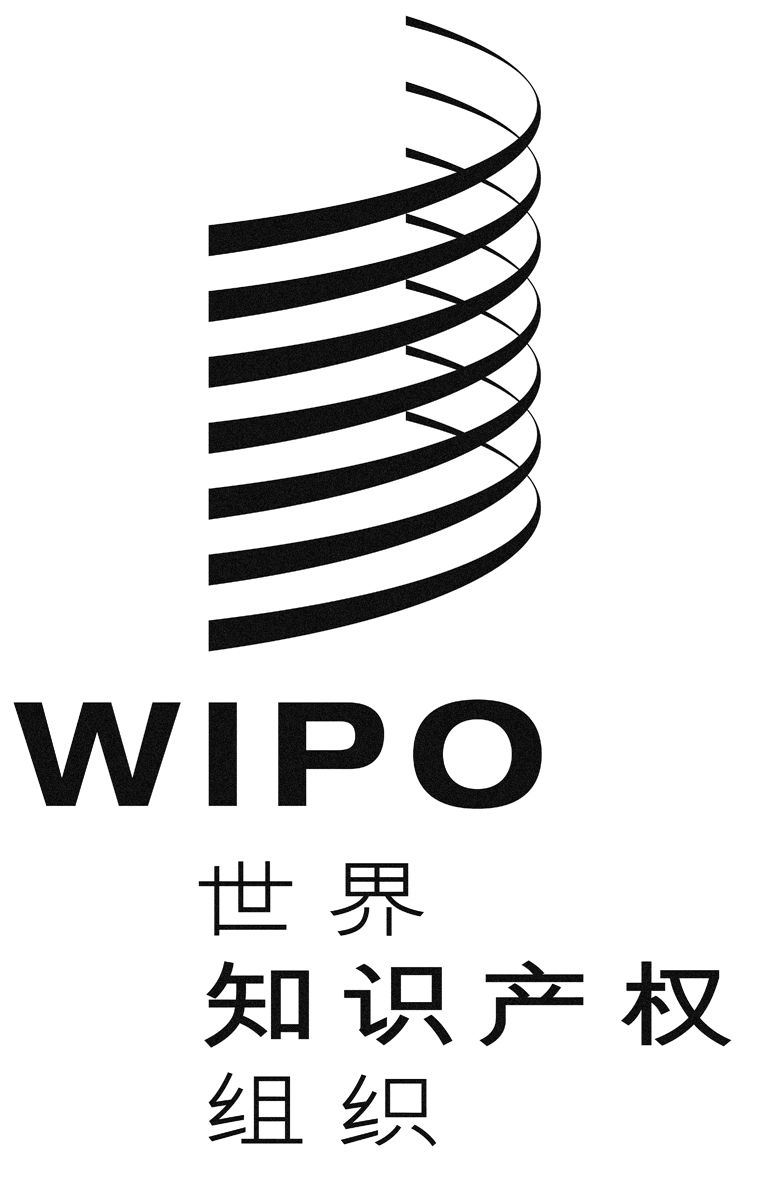 Ccws/4bis/14cws/4bis/14cws/4bis/14原 文：英文原 文：英文原 文：英文日 期：2016年2月25日  日 期：2016年2月25日  日 期：2016年2月25日  